29.05 гр. 27Тема Элементы математической статистики.Задание.1.  Посмотреть презентацию.2.  Составить опорный конспект        а) Определение математической статистикиб) Статистические характеристики - определение, примерСреднее  арифметическоеРазмах  Мода  Медиана3.  Решить задачи 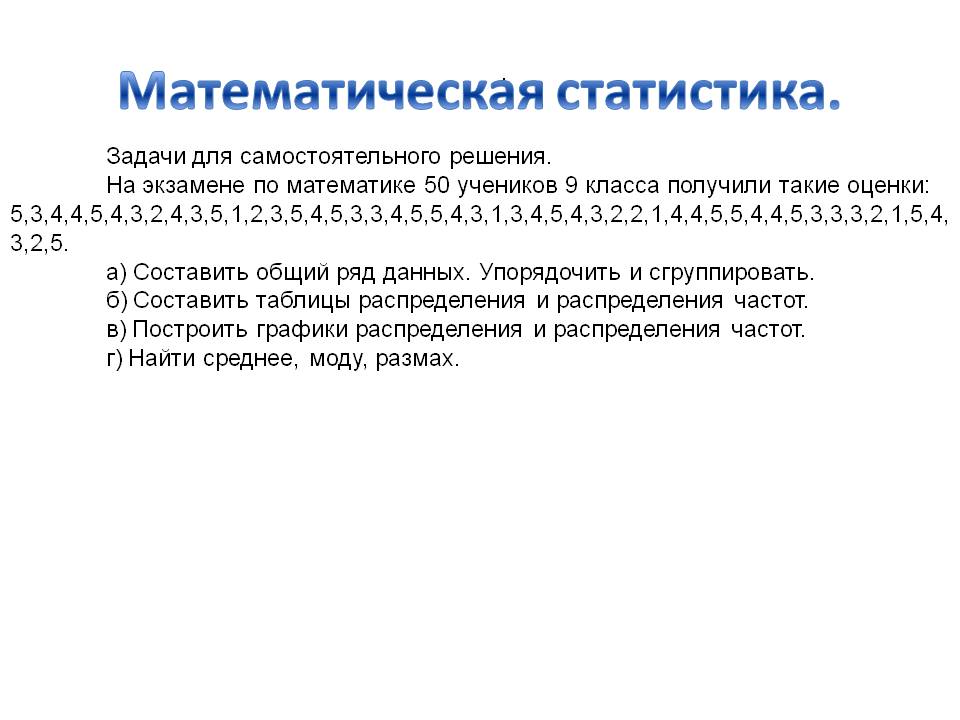 Справочный материалСмотри ниже.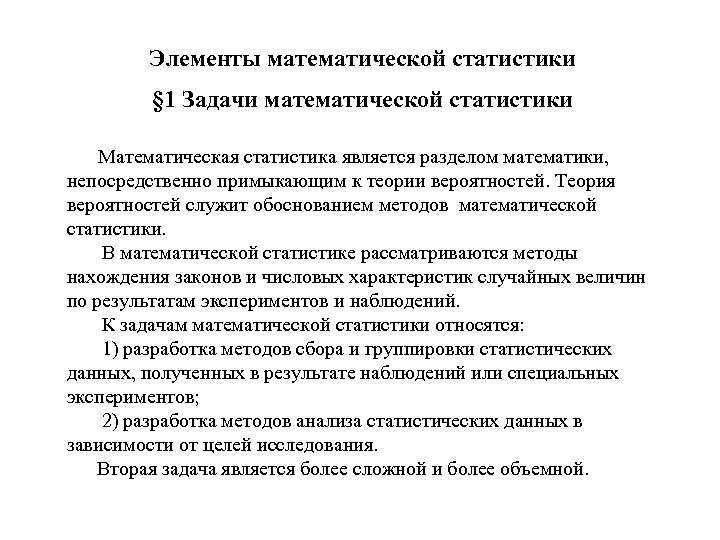 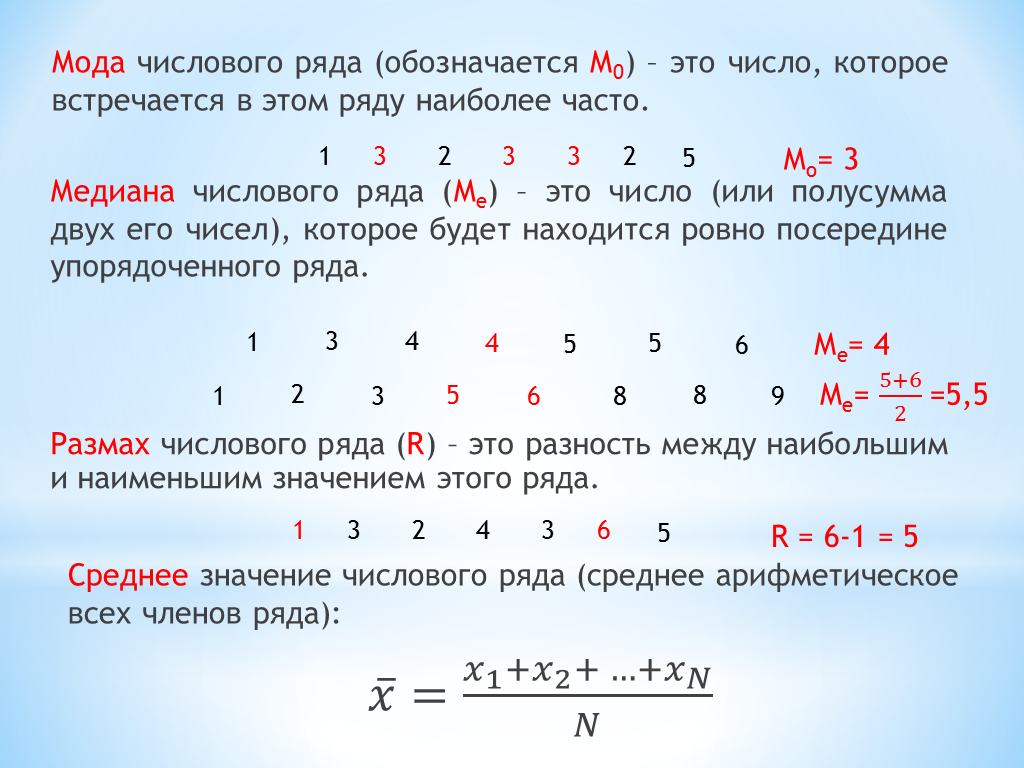 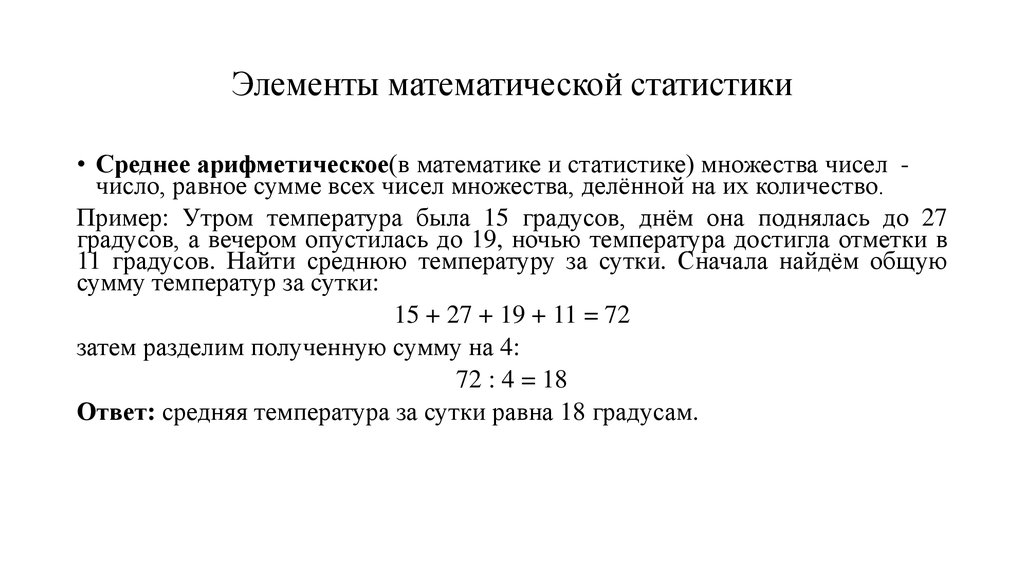 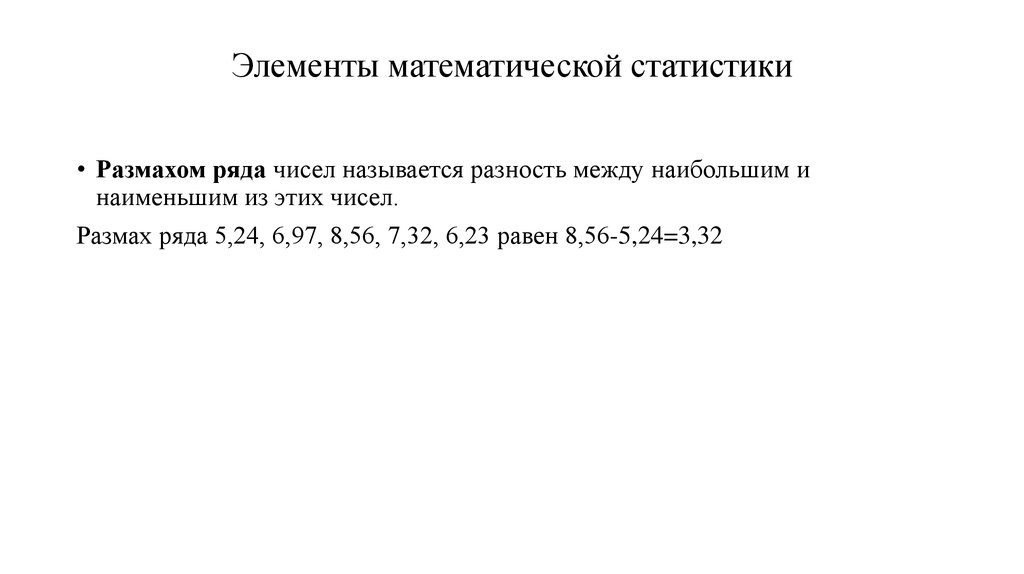 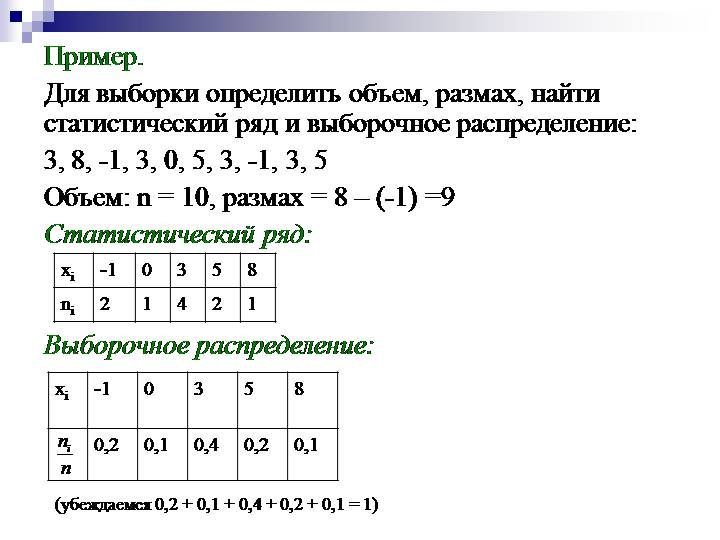 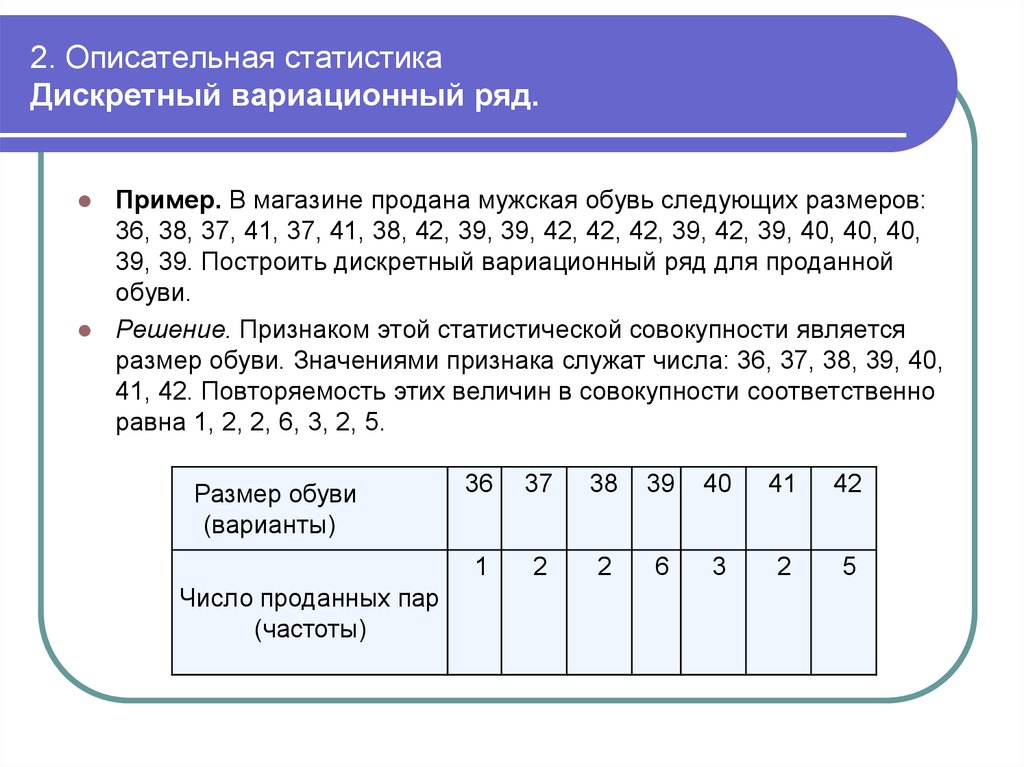 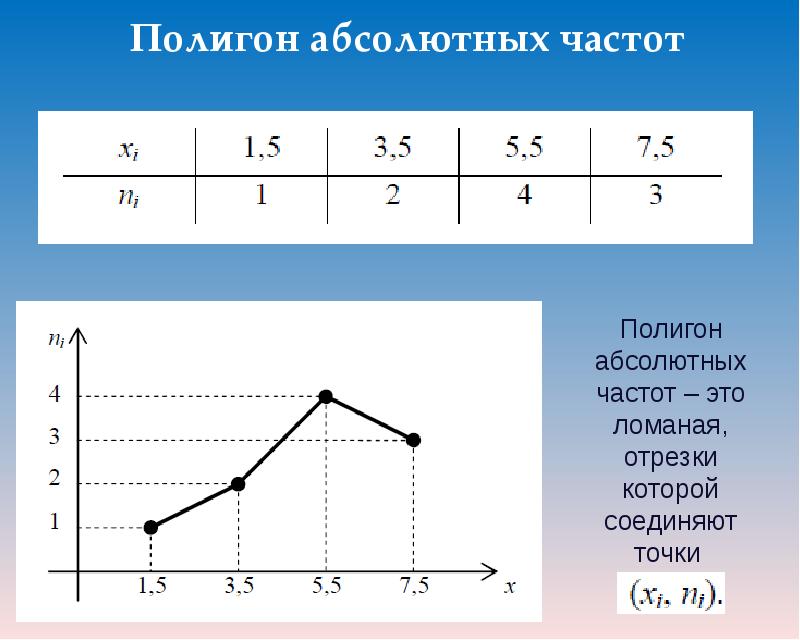 